Form A-3 DUE January 4, 2018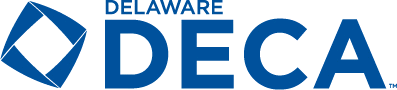 Delaware DDECA Career Development ConferenceAdvisor’s Verification & Sign-Off Sheet Permission/Medical/ Dress/Conduct/Photo FormI certify that the following forms have been completed for each student attending the              2018 Delaware DECA Career Development Conference:Parent Permission Medical / Emergency Treatment CDC Dress Code Code of ConductParental Authorization for Photo Release (* Please list the student(s) name(s) below if a parent does not grant permission.) 	DECA Advisor			School* The parent(s)/guardian(s) of the student(s) listed do not grant permission to the       Delaware Department of Education to use their child’s picture for publication.This form should be turned in with your conference registration.